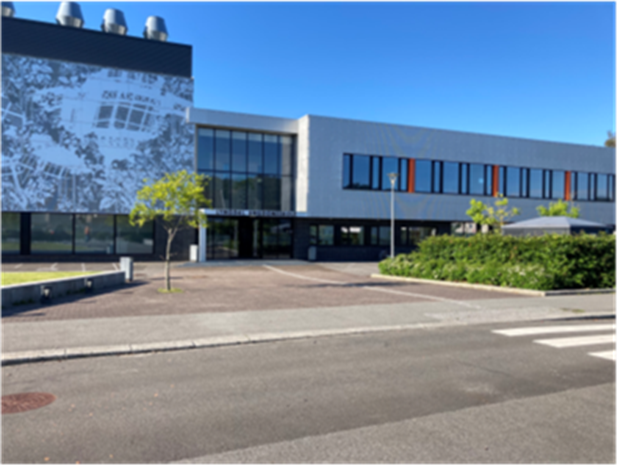 Referat FAU-Møte Lyngdal ungdomsskole Dato: 21.11.2023 kl. 19:30-20:30.Opprop av Asger. Forfall 10D.Gjennomgang av saksliste og fremtidige datoer for møter.Elevrådet ved leder og nestleder er til stede:10. trinn ønsker å gå på butikk i langfriminuttet fredag da det ikke er kantine.
Flertall av foreldrerepresentantene støttet dette. Elevrådsrepresentantene fra 10. trinn og rektor skal sammen lage regler for nyordningen.Julegudstjenesten blir den 20. desember.Felles praksis av håndheving av regler fra alle voksne.Vås/sommerball for 10.trinn. Elevråd og FAU har ansvar.Rektor informerer fra skolen.SkolemiljøetForebyggende tiltak:
·  Vollyballturnering/ Basket ball turnering, Programmet «Robust Ungdom», Gutte- og jentegrupper, Elevmekling, Elevkantine 4 dager, Tverrfaglig tur på 9. trinn, Tysklandstur på 10. trinn, Aktiviteter inne i langfriminuttet, fellessamlinger rundt skolens verdier, kontinuerlig arbeid rundt verdier i klassene, felles arrangementer rundt høytider, åpen foaje om morgenen, Prepare (akademisk esport) for å forebygge uønskete hendelser.Muligheter videre for flere felleskapsfremmende aktiviteter.FAU satt ned en arbeidsgruppe rundt dette.Muligheter for sosionom.Rapport fra tidligere tilsyn.Vedtak av FAU- møtene:11.12.202305.02.202418.03.202406.05.2024